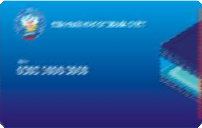 0Цифровая экосистема ФНС России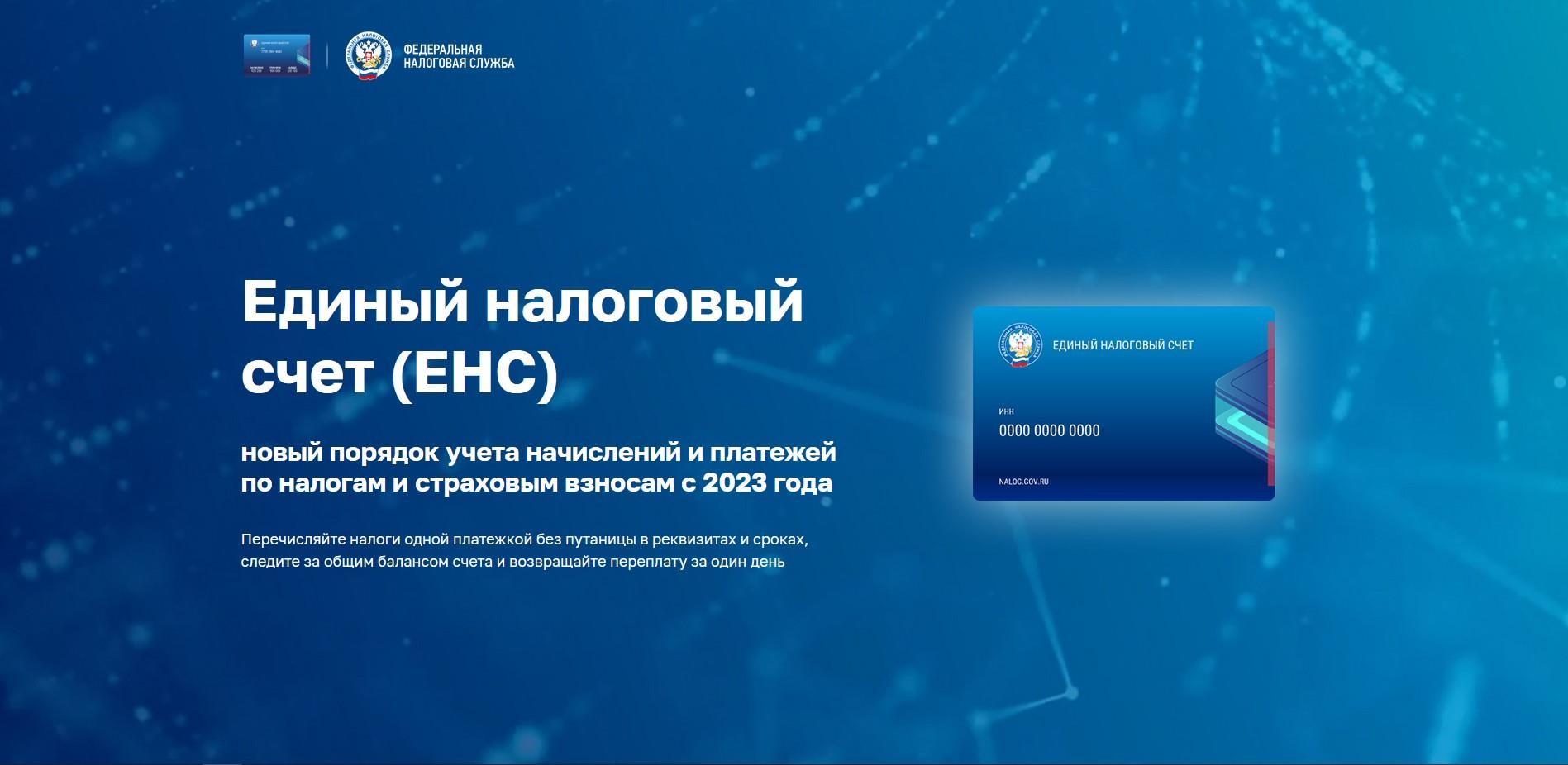 Завершение переходного периода, связанного с внедрением ЕНС	1       Уплата авансовых платежей, вместо подачи уведомлений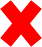 п. 12 ст. 4 Федерального закона от 14.07.2022 № 263-ФЗ       Пени за ошибки в уведомлениях не начисляются если на ЕНС достаточно средств для погашения обязанности по уплате налогов.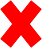 Постановление Правительства Российской Федерации от 29.03.2023 № 500Уведомление подается по форме, утверждённой приказом ФНС России от 02.11.2022 № ЕД -7-8-/1047@Для исключения ошибок, введены контрольные соотношения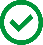 Автозаполнение в учетных (бухгалтерских) системах и Личном кабинетеДля ИП предусмотрено использованиенеквалифицированной электронной подписи, при отправке из Личного кабинетаОшибки в уведомлении и их последствияОшибка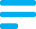 2Что делать?не указаны или указаны несуществующиеобязательные реквизиты (КБК,ОКТМО, КПП, период и т.д)указаны неверные реквизиты (КБК, ОКТМО, КПП, период, сумма)подать новое уведомление скорректными реквизитами«обнулить» старое уведомление (повторить реквизиты, а в сумме указать «0») и подать новое с верными реквизитами. Если ошибка в сумме повторите реквизиты, а в сумме указать верное значениеОшибки бухгалтера и их последствия	3Ошиблись в сумме. Что делать?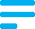 подать уточненную декларацию с увеличенной суммой налога и доплатить разницу с учетом пени можно в любой момент.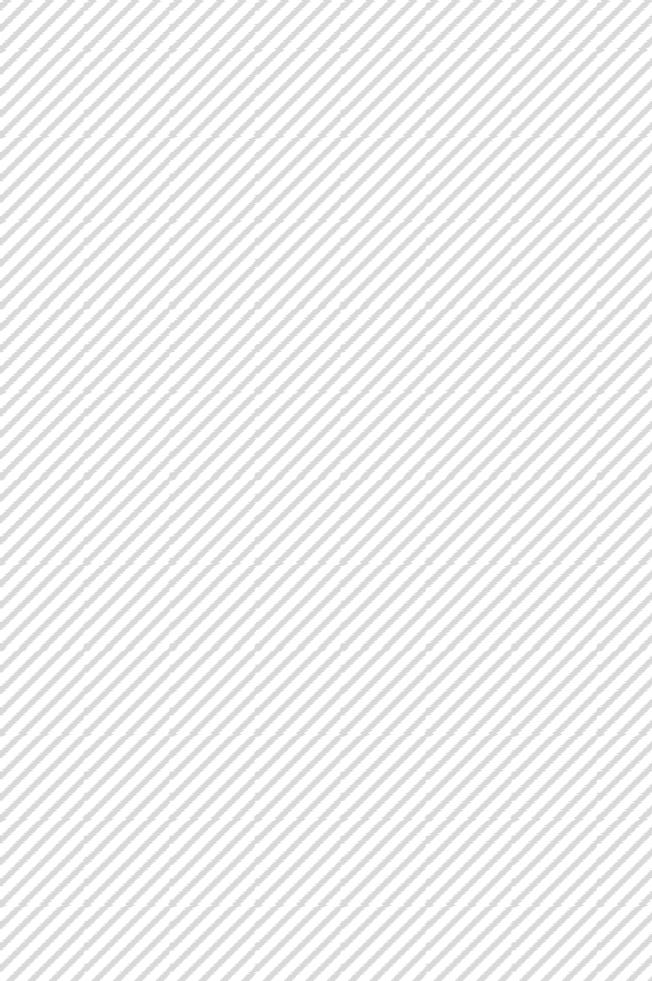 подать декларацию к уменьшению до 28-го числа. Изменения отразятся на ЕНС сразу, не дожидаясь окончания камеральной налоговый проверки.если не успеете подать корректировку к уменьшению до срока уплаты, до окончания камеральной налоговой может числиться задолженность и начисляться пени.Уведомления с отрицательными значениямиЕсли авансовый платеж по налогу за отчетный период, рассчитанный нарастающим итогом, меньше его суммы за предыдущий период. При этом авансовый платеж за отчетный период к уменьшению не должен превышать ранее исчисленные суммы подлежащих уплате авансовых платежей. Такой платеж с отрицательным значением указывается в строке «Сумма налога, авансовых платежей по налогу, сбора, страховых взносов» уведомления.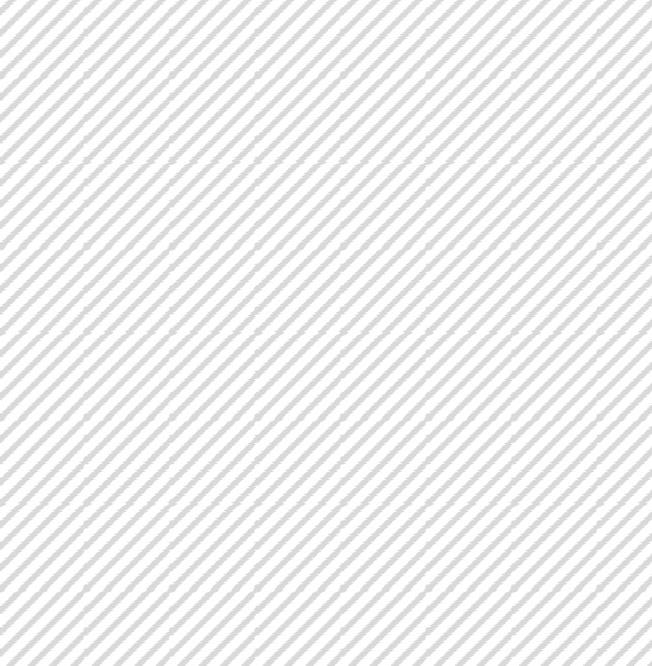 Сроки уплаты и подачи уведомлений по НДФЛ в декабре 2023 года	523 ноября–22 декабря 2023отчетный период23–31 декабря 2023отчетный периодУВЕДОМЛЕНИЕНДФЛНе позднее 25 декабря 2023СРОК ПОДАЧИ УВЕДОМЛЕНИЯУВЕДОМЛЕНИЕНДФЛНе позднее 29 декабря 2023СРОК ПОДАЧИ УВЕДОМЛЕНИЯУПЛАТАНДФЛНе позднее 28 декабря 2023СРОК УПЛАТЫУПЛАТАНДФЛНе позднее29 декабря 2023СРОК УПЛАТЫ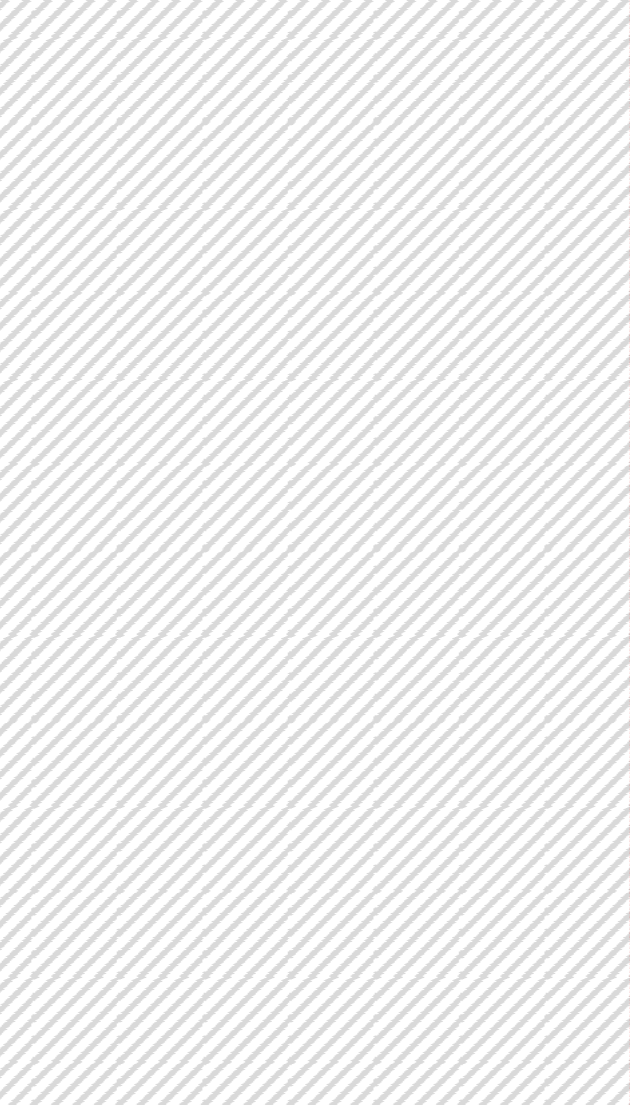 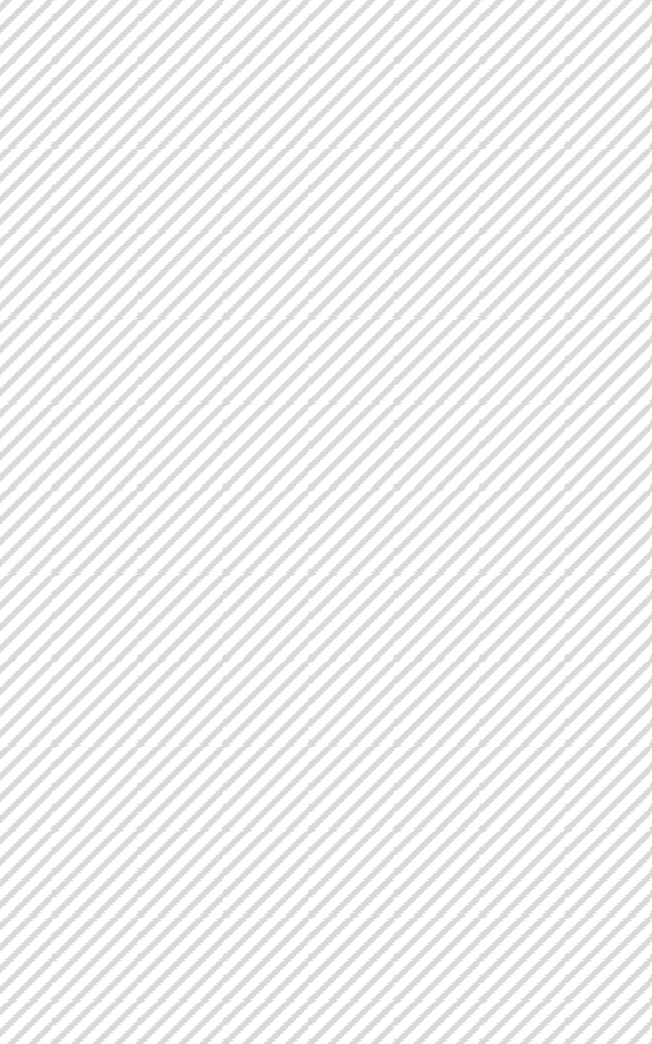 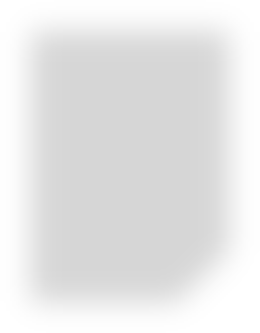 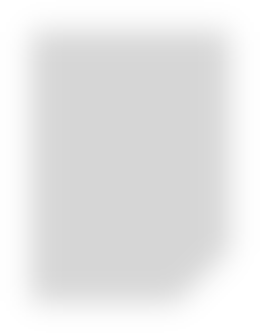 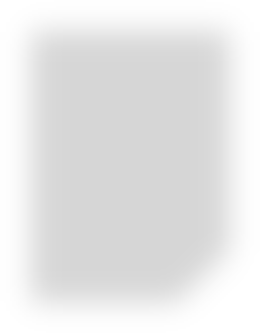 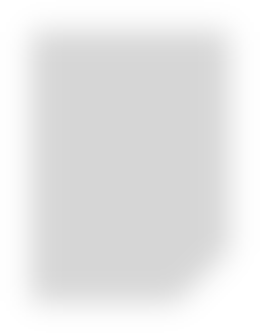 В 2023 году можно подать уведомление об исчисленных суммах по НДФЛ до истечения 12 декабря 2023ПериодСумма авансанарастающим итогом с начала налогового периодаСрок сдачи уведомленияСумма в уведомлениипо строке 41 квартал10028.04100полугодие40028.073009 месяцев25028.10-150